Anniversary conference will be heldDear colleagues!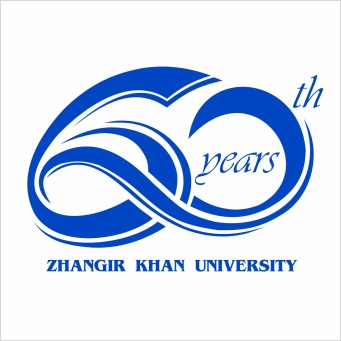 Science is a national resource, an indispensable component of a nation's economic prosperity, the key to the country's future. On 14 April 2023, Zhangir Khan West Kazakhstan Agrarian-Technical University will hold XXIII International Scientific and Practical Conference dedicated to the 60th Anniversary of the University. Domestic and foreign academics, teachers, doctoral and postgraduate students and applicants are invited to participate in the conference. The following sections are planned for the conference:- Agricultural sciences; - Veterinary sciences;- Technical sciences; - Economic sciences; - Humanities; Working languages of the conference: Kazakh, Russian, English;Form of participation in the conference: full-time.Submit your article and application to the e-mail address between 13 February and 13 March 2023:Articles are accepted with an originality of at least 75% (checked by Anti-Plagiarism). Note: Articles translated by auto-translator with numerous grammatical, spelling and stylistic errors and which do not meet the above requirements will not be accepted for publication.Articles in the scientific areas of the journal that have not previously been published elsewhere are accepted for publication. One author (co-author) can publish one article.When preparing articles for the journal, we recommend the following guidelines:The article should be designed in strict accordance with GOST 7.5.-98 "Journals, collections, information publications. Publication design of published materials", accepted by Interstate Council on standardization, metrology and certification (protocol № 1:3-98 of May 28, 1998) and article bibliographic lists according to GOST 7.1.-2003 "Bibliographic record. Bibliographic Description. General Requirements and Rules for Drawing Up" adopted by the Interstate Council on Standardisation, Metrology and Certification (Minutes No. 12 of July 2, 2003).Each author is required to submit independent papers for publication of the article:Materials of the article - text, including surnames and initials of the author(s), title of the article, abstract and key words in state, Russian and English, literature in languages of publication, English and transliteration, figures and tables with titles, to be made out in one file in word format;2. Information on the authors, which includes the following elements:- first name, patronymic and surname;- Academic title, academic degree;- job title or profession;- speciality, code number;- place of work (name of institution or organization, locality, address)- name of the country (for foreign authors);- electronic address (e-mail); - telephone.Submissions for publication must meet the following requirements:The paper is 8-10 pages long, Times New Roman 12 font, margins 2.5 centimetres on all sides of the paper, paragraph 1.0, line spacing 1.The sequence of elements of the publication design of materials is as follows:1 UDC and IRSTI index (according to the indexing guidelines available in scientific libraries or freely accessible on the Internet (https://grnti.ru));2 Information about the authors (surname, initials, academic degree, title, full name of the institution where the work was done indicating city, country), addresses of all authors of publications (including the main author);Title of published material (capital letters, bold, font size 11 points, Times New Roman, Times New Roman QC EK, paragraph centred), including in English; Sixteen digit ORCID ID of each author!3 An abstract of 150-300 words (given in the language of the text of the published material, and in English, also after the "List of References" section in Kazakh or Russian);4 Keywords (italics) number of keywords: 5 to 10;5 Text of the article. The text of the research article includes the main points, introduction, materials and methods, results, discussion, conclusion, information on financing (if any), list of references. Each original article (with the exception of the socio-humanitarian field) ensures reproducibility of the research results, describing the research methodology, specifying the origin of equipment and materials, methods of statistical data processing and other ways to ensure reproducibility.A structured main text:- The introduction is a mandatory section for any article. In this part of the article, the subject of the research is disclosed, the research problem/issue or the purpose of the research is formulated, and the hypothesis of the research (if any) is justified. The necessity and importance of conducting this research (solution of the identified research problem) should be explained. Within an article it is possible to work with only one goal/hypothesis/research problem. The object, subject and a list of research objectives should not be singled out separately. - Materials and methods of research. In this section, the materials and methods used are described in as much detail as possible. A clear and detailed description of the methods and materials used, characteristics of the sample, etc. makes it possible to assess the validity of the results obtained.- Research results. This section should present objective data obtained during the study based on the methodology described. The results of the author's study should be presented as fully as possible.- Conclusion. This section implies formulating conclusions based on the analysis of the findings. The conclusion should be written in full text, never in a list.- Gratitude. Here you should list grants or other types of financial support (as well as, if necessary, their sources) of research. Then you should thank the specialists or institutions who helped in organizing and conducting the study. One should not thank the persons who participated in the review and acceptance of the manuscripts, i.e. reviewers, editors, as well as members of the editorial board of the journal.6 List of references according to GOST 7.1-2003 "Bibliographic record. Bibliographic description. General requirements and rules of compilation" (not less than 20 titles), references are placed as they are mentioned in the text. The list of references in Kazakh language is executed according to the alphabet of Kazakh language based on Latin script, in Russian - according to BGN/PCGN standardThe literature used is listed in the order in which it is mentioned in the text of the article, and enclosed in square brackets, e.g: [1]. The first reference in the text to the literature should be numbered [1], the second - [2], etc. in order. When referring to a result from a book, its number from the list of literature and (separated by a comma) the number of the page where this result is published, for example: [7, с. 157]. When referring to the results of several sources the numbers from the reference list should be separated by a semicolon, e.g: [7, с. 157; 8]. The literature used must be up-to-date, i.e. published in the last 5-7 years (except for fundamental works and materials; at least 70%). Up-to-date foreign literature from the Web of Science and/or Scopus databases should be at least 30% of the total number of items on the list for the last 15-20 years. All list items should be referenced in the text of the article and vice versa - all mentioned literature should be listed in the list of references. It is recommended to use at least 20-22 sources. Transliteration of the Russian text into Latin for the "References" section can be done for free using the software at http://www.translit.ru/ or http://translit-online.ru This transliterator does not transliterate specific letters of the Kazakh alphabet. Here, after transliteration of the Kazakh text, corrections must be made according to the rules:Graphic material should be embedded in the text and made in a graphic editor. The figure captions must include all symbols. Tables, numbered in order, must have titles (no more than 5 tables, no more than 5 figures).No.Name of institutionFull name, contact telephone numberEmailAgricultural Sciences and Veterinary MedicineAgricultural Sciences and Veterinary MedicineAgricultural Sciences and Veterinary MedicineAgricultural Sciences and Veterinary Medicine1Institute of Veterinary Medicine and Animal HusbandryAitbayeva Zukhra Sansyzbayevnazulya08_@mail.ru87052540252 2Institute of AgrotechnologyUmirzakova Gulzhanat AmangeldiyevnaZhan_u_a@mail.ru, 87085456255  Technical SciencesTechnical SciencesTechnical SciencesTechnical Sciences3Industrial Technology InstituteKydrashev Adilzhan Bekezhanovicha.kydrashov@mail.ru87055451908 4Polytechnic InstituteCentre for General Technical TrainingKairgaliyev Yessen Kairgaliyevichesenkairgaliev@inbox.ru87751164453Economic and human sciencesEconomic and human sciencesEconomic and human sciencesEconomic and human sciences5Institute of Economics, Information Technology and Vocational EducationMizamova Gulbarshyn Nurlanovnamizamgul@mail.ru87078804134HumanitiesHumanitiesHumanitiesHumanities6Language Development CentreKublasheva Zhanna Satybaldiyevna jkublasheva@mail.ru87789973051galiyasarkulova@mail.ru877776112507Rukhani Zhangyru Centre Sarkulova Galiya Stavalovnajkublasheva@mail.ru87789973051galiyasarkulova@mail.ru87777611250әғңөүұқіагпоууkЯ